КИМ 6 классИностранный язык (английский)Контрольная работа №1 по английскому языку  (6 класс) Тест по разделам 1-2Цель: оценка достижений учащимися планируемых результатов по разделам УМК: «Английский язык 6 класс» Ю.А. Комарова, И.В. Ларионова, К. ГрейнжерТемы, вынесенные на проверку:-умение воспринимать на слух и выделять детали-личные и притяжательные местоимения-структура Have got-вопросительные слова-глагол to be в Present Simple-лексика на такие темы как: «Семья», «Страны», «Прилагательные. Описание людей».-фразы повседневного общенияОценивание результатов:За каждый правильный ответ учащиеся получают 1 балл. Максимальное количество баллов: 44Контрольная работа №1 по английскому языку  (6 класс)Тест по разделам 1-2LISTENING (учебник, аудиозапись №18)1.Listen to Emma describing her three cousins. Which people are they?:Has Sam got green eyes? What colour is Charlie’s hair? Is Sam tall? VOCABULARY2. Find five pairs. Then translate the words into your languageold     sad     new    difficult   interesting   happy   small   boring   easy   big3.Everyday EnglishChoose the correct response4. Odd one out1. mum/daughter/parents/hair2. husband/tall/cousin/children3. fair/eyes/dark/brown4. Britain/Russian/The USA/Spain5. red hair/brown hair/short hair/fair hairGRAMMAR5.Write questions.1. Ann/brown hair?2. Bob and Carl/glasses?3. Carl/green eyes?4. Ann and Bob/long hair?5. Carl/fair hair?6. Complete the sentences with the affirmative or negative form of be.1. I/ a student2. Australia and New Zealand/not/in Europe3. New York/in the USA4. Our president/not/from Scotland5. Polish people/from Poland7. Choose the correct words1. Johnny Depp is from the USA. His/her first language is English2. My mum’s name is Sue. Mine/My is Al.3. We study English. Our/ours teacher is called Ms Smith.4. My cousins’/cousin’s names are Julie and Jill.5. Their school is bigger than our/ours.READING8. Read the text and choose the correct answersKeys:Контрольная работа №2 по английскому языку  (6 класс)Тест по разделам 3-4Цель: оценка достижений учащимися планируемых результатов по разделам УМК: «Английский язык 5 класс» Ю.А. Комарова, И.В. Ларионова, К. ГрейнжерТемы, вынесенные на проверку:-умение воспринимать на слух и выделять детали- время Present Simple -личные и объектные местоимения-love, hate(don’t like)+-ing-лексика на такие темы как: «Повседневные дела», «Школьные предметы», «Свободное время».Оценивание результатов:За каждый правильный ответ учащиеся получают 1 балл. Максимальное количество баллов: 44Контрольная работа №2 по английскому языку  (6 класс)Тест по разделам 3-4LISTENING (учебник, аудиозапись №27)1.Listen to Emma and write Saturday or Sunday for each activity:Play footballGo shoppingTidy roomVOCABULARY2. Complete the sentences with these wordsRead    go    watch   play   listenMy parents…to classical music.Do you…music magazines?We…to the beach every weekend.I often…DVDs on Saturdays.My brother and I …computer games.3.Join words from box A and B to make six routines.A4. Odd one out1. Watch a football match/ go to the beach/ have a shower /read magazines2. come home/go to the cinema/watch a DVD/ play basketball3. swim/drive/Maths/fly4. French/Art and Design/History/draw5. Play an instrument /drive/leave home/use a  computerGRAMMAR5.Complete the sentences with subject or object pronouns1. My brother plays football.I sometimes go with …2. My aunt lives in Mexico. …’s a teacher3.  Art and Drama are my favourite subjects. ..’re great.4. We live in a big house, and our grandfather lives with…5. My brother and I are twins. …go to the same school.6. Complete the sentenceswith the affirmativeform of the verbs in brackets.1. My mum …(study) English2. I…(go) shopping every weekend.3. My sister …(have) lunch at home.4. My friends …(watch) TV in the evening.5. The class…(finish) at ten o’clock.7. Write sentences using love, hate, (don’t) like+-ing1.  I/♥/go/to the cinema2. She/☺/get up /early3. I //drive4. My mum/♥♥/listen/to music5.My brother//tidy/his room.READING8. Read the article and answer the questionsThe Brit SchoolIt’s lunch break at the BRIT School, in South East London, and there’s an hour before lessons begin again. Students  usually play the guitar together and write songs. The BRIT School is a special performing arts school for 14-19 year olds who wants to work in music, theatre, dance or design. There are a lot of things to learn. Students study the normal school subjects: History, Science, English, Maths and ICT.This school opened in 1991 and has some very famous old students. Questions:Where is the Brit School?How long is the lunch break?How old are the students at the school?What subjects do students study?When did the school open?Keys:Контрольная работа №3 по английскому языку  (6 класс) Гаценко О.А.Тест по разделам 5, 6, 7Цель: оценка достижений учащимися планируемых результатов по разделам УМК: «Английский язык 5 класс» Ю.А. Комарова, И.В. Ларионова, К. ГрейнжерТемы, вынесенные на проверку:-умение воспринимать на слух и выделять детали- время Present Simple, Present Continious  и Past Simple-наречия образа действия-неопределенные местоимения-исчисляемые и неисчисляемые существительные-лексика на такие темы как: «Животные под угрозой исчезновения», «Еда и напитки», «Посещаемые места», «Творцы истории».Оценивание результатов:За каждый правильный ответ учащиеся получают 1 балл. Максимальное количество баллов: 44Контрольная работа №3 по английскому языку  (6 класс)Тест по разделам 5-7LISTENING (учебник, аудиозапись №67)1.Listen to the audioguide from Titanic Museum. Complete the sentences with these numbers and dates:There were ….people on boardThe poor people travelled in…class.…People died in the disaster.VOCABULARY2. Complete the sentences with these words:Architect, explorer, astronauts, composers, director, painterNeil Armstrong and Buzz Aldrin were American….They went to the moon in 1969.Vasco de Gama was a Portuguese… He was the first to sail directly to India.The…Santiago Calatrava designed the airport in Bilbao.Leonid Gaidai is a famous Russian…Yuri Nikulin often acted in his films.Goya was a Spanish…You can see some of his work at the Prado Museum.Beethoven and Bach were German…They wrote and played classical music.3.Match the words (1-9) with descriptions (A-I)4. Odd one out1. potato/ sugar/egg/carrot2. water/orange/ice-cream/bottle3. apple/meat/butter/juice4. toast/milk/vegetable/mushroom5. tea /bacon/tomato/breadGRAMMAR5.Choose the correct words1. Turtles can not run quick/fast.2. Elephants can swim good/well.3.  This snake is not safe/safely.4. Snow leopards are not good swimmers. They swim bad/badly.5. Some frogs are very loud/loudly.6. Complete the sentences with a/an, some/any1. Is there…water?2. There’s …orange.3. There isn’t …juice.4. There are….buscuits.5.Is there …cake?6. There aren’t …pizzas.7. Choose the correct words 1. I read/’m reading the books every day.2. I don’t watch/’m not watching TV at the moment.3. My mum works/is working today.4. My brother never works/is never working on Saturdays.5. They study/’re studying now.READING8. Read the text, write T for true sentences and F for false ones.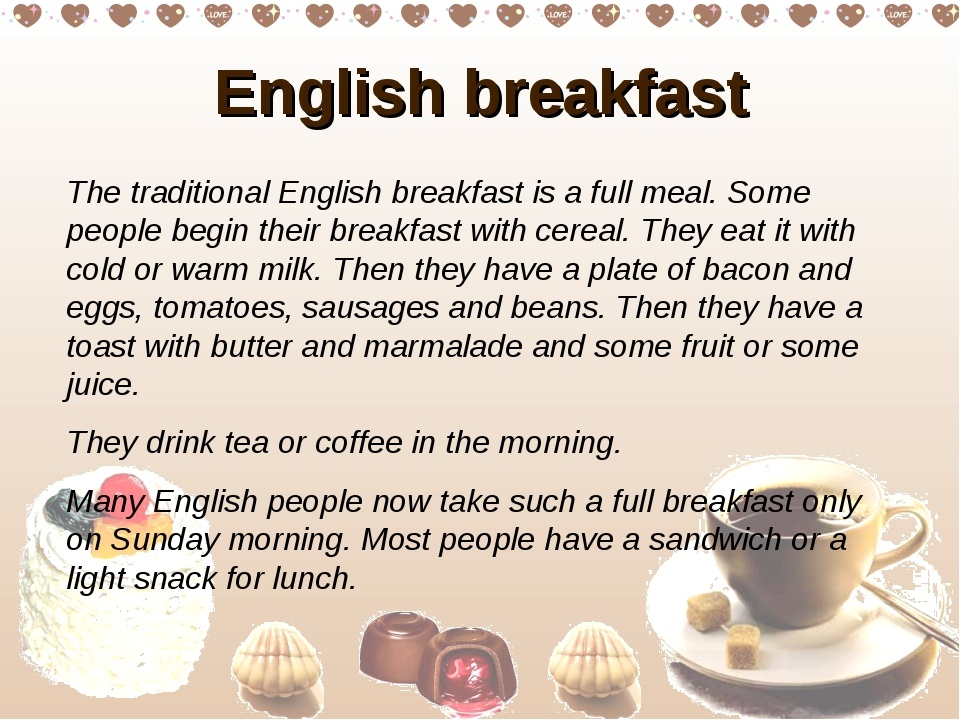 The traditional breakfast for people in England is a full meal.They prefer to start with orange juice.People drink hot chocolate in the morning.Usually people don’t take such a heavy meal in the morning.English breakfast consists of cereal, bacon and eggs, tomatoes, sausages, toasts, etc.Keys:Вид контроля, № заданияОбъект оценкиСистема оценкиКритерий оценки1.АудированиеПредметные и метапредметные  (регулятивные и познавательные)Четырехбалльная: неудовлетворительно, удовлетворительно, хорошо, отличноМаксимум -  3 балла: пониженный – нет верных ответов;Базовый – 1 верный ответ;Повышенный – 2 верных ответа;Высокий – 3 верных ответа2. Лексико-грамматический тестПредметные и метапредметные  (регулятивные и познавательные)Четырехбалльная: неудовлетворительно, удовлетворительно, хорошо, отличноМаксимум – 36 баллов: пониженный – менее 50% (11-17 баллов);Базовый – от 50% до 69% (18-25 баллов) Повышенный – от 70% до 90% (26-32 балла);Высокий – от 91% до 100% (33-36 баллов)3. Чтение (задание №8)Предметные и метапредметные  (регулятивные и познавательные)Четырехбалльная: неудовлетворительно, удовлетворительно, хорошо, отличноМаксимум 5 балловНизкий – 0-1 баллПониженный – 2 балла базовый – 3 баллаповышенный  - 4 баллавысокий -  5 баллов3. Чтение (задание №8)Предметные и метапредметные  (регулятивные и познавательные)Четырехбалльная: неудовлетворительно, удовлетворительно, хорошо, отличноИтого за все задания:Максимум 44 балла0-13 баллов – низкий (0-30%)14-21 балл – пониженный (31-49%)22-30 баллов – базовый (50-70%)31-39 баллов – повышенный (71-90%)40-44 балла – высокий (91-100%)1.WhereA. old are you?2.HowB. is your favourite actor?3.WhenC. are you from?4.WhatD. is your birthday?5.WhoE. is your teacher’s name?1.How many prizes have mother and daughter got?Two   b.three2.How many brothers and sisters has Ayita got?a.one brother and one sister           b.one brother and no sisters3. Have Ayita and her mum got feathers in their costumes?a. Yes, they have    b. No, they haven’t4. Has the Res Earth Festival got a procession?a. Yes, it has    b. No, it hasn’t5.Have Ayita’s brother and his friends got instruments called guitars?a. Yes, they have   b. No, they haven’t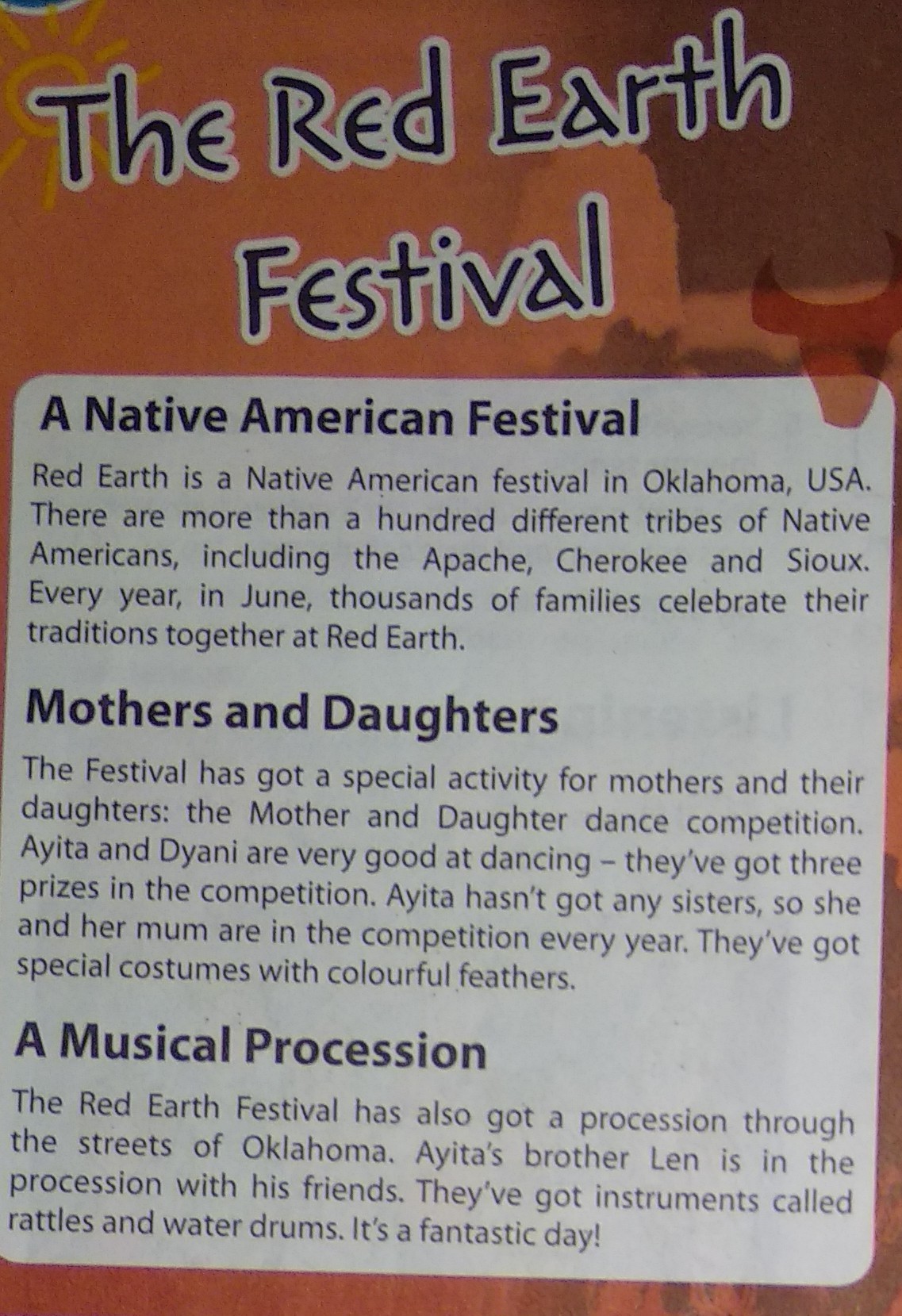 LISTENING – max 3№1 No, she hasn’tShe’s got black hairYes, she is№31.C   2. A3. D4.E5.BVOCABULARY – max 21№2old-new    sad-happy   difficult-easy   small-big   interesting-boring№41. hair2. tall3. eyes4.Russian5. Short hairGRAMMAR max 15№51. Has Ann got brown hair?2. Have Bob and Carl got glasses?3. Has Carl got green eyes?4. Have Ann and Bob got long hair?5. Has Carl got fair hair?READING – max№81.b2.b3.a4.a5.b№61. I am a student2. Australia and New Zealand are not in Europe3. New York is in the USA4. Our president is not from Scotland5. Polish people are from Poland№71. His2. Mine3. Our4. Cousins’5. OursВид контроля, № заданияОбъект оценкиСистема оценкиКритерий оценки1.АудированиеПредметные и метапредметные  (регулятивные и познавательные)Четырехбалльная: неудовлетворительно, удовлетворительно, хорошо, отличноМаксимум -  3 балла: пониженный – нет верных ответов;Базовый – 1 верный ответ;Повышенный – 2 верных ответа;Высокий – 3 верных ответа2. Лексико-грамматический тестПредметные и метапредметные  (регулятивные и познавательные)Четырехбалльная: неудовлетворительно, удовлетворительно, хорошо, отличноМаксимум – 36 баллов: пониженный – менее 50% (11-17 баллов);Базовый – от 50% до 69% (18-25 баллов) Повышенный – от 70% до 90% (26-32 балла);Высокий – от 91% до 100% (33-36 баллов)3. Чтение (задание №8)Предметные и метапредметные  (регулятивные и познавательные)Четырехбалльная: неудовлетворительно, удовлетворительно, хорошо, отличноМаксимум 5 балловНизкий – 0-1 баллПониженный – 2 балла базовый – 3 баллаповышенный  - 4 баллавысокий -  5 баллов3. Чтение (задание №8)Предметные и метапредметные  (регулятивные и познавательные)Четырехбалльная: неудовлетворительно, удовлетворительно, хорошо, отличноИтого за все задания:Максимум 44 балла0-13 баллов – низкий (0-30%)14-21 балл – пониженный (31-49%)22-30 баллов – базовый (50-70%)31-39 баллов – повышенный (71-90%)40-44 балла – высокий (91-100%)BLISTENING – max 3№1SaturdaySaturdaySundayVOCABULARY – max 21№2listenreadgowatchplay№3clean your teethTidy your roomHave breakfastGet dressedDo your homeworkGo to school№4Have a showerCome homeMaths draw leave homeGRAMMAR max 15READING – max 5№5himshetheyuswe№8The BRIT School is in South East London Lunch break is about an hourThe students are 14-19 year oldStudents study History, Science, English, Maths and ICTThe school opened in 1991№6studiesgohaswatchfinishes№7I like going to the cinemaShe likes getting up earlyI don’t like drivingMy mum loves listening to musicMy brother hates tiding his room.Вид контроля, № заданияОбъект оценкиСистема оценкиКритерий оценки1.АудированиеПредметные и метапредметные  (регулятивные и познавательные)Четырехбалльная: неудовлетворительно, удовлетворительно, хорошо, отличноМаксимум -  3 балла: пониженный – нет верных ответов;Базовый – 1 верный ответ;Повышенный – 2 верных ответа;Высокий – 3 верных ответа2. Лексико-грамматический тестПредметные и метапредметные  (регулятивные и познавательные)Четырехбалльная: неудовлетворительно, удовлетворительно, хорошо, отличноМаксимум – 36 баллов: пониженный – менее 50% (11-17 баллов);Базовый – от 50% до 69% (18-25 баллов) Повышенный – от 70% до 90% (26-32 балла);Высокий – от 91% до 100% (33-36 баллов)3. Чтение (задание №8)Предметные и метапредметные  (регулятивные и познавательные)Четырехбалльная: неудовлетворительно, удовлетворительно, хорошо, отличноМаксимум 5 балловНизкий – 0-1 баллПониженный – 2 балла базовый – 3 баллаповышенный  - 4 баллавысокий -  5 баллов3. Чтение (задание №8)Предметные и метапредметные  (регулятивные и познавательные)Четырехбалльная: неудовлетворительно, удовлетворительно, хорошо, отличноИтого за все задания:Максимум 44 балла0-13 баллов – низкий (0-30%)14-21 балл – пониженный (31-49%)22-30 баллов – базовый (50-70%)31-39 баллов – повышенный (71-90%)40-44 балла – высокий (91-100%)3rd       1517      2223        1. Marketa. Place  to buy food (usually outdoors)2. Department storeb. A church3.Stadiumc. Large building for kings and queens4.Cathedrald. Place for outdoor sports and concerts5.Castlee. Place popular among tourists. Good for walking6.Squaref. Place to see a play staged7.Theatreg. Place for plants and trees8.Gardenh. Free standing sculpture9.Statuei. Place with wide range of different goodsLISTENING – max 3№122233rd 1517VOCABULARY – max 21№2astronauts explorer architect director painter composers№31.a2.i3.d4.b5.c6.e7.f8.g9.hGRAMMAR max 15№5fastwellsafebadlyloud№4sugarwaterapplemilktomato№6anyananysomeanyanyREADING – max 5№7read‘m not watchingis workingnever works‘re studying №8TFFTT